Уважаемый Александр Александрович!В целях осуществления проверки достоверности и полноты сведений о доходах, представленных гражданином, претендующим на замещение должности государственной гражданской службы Камчатского края, Ф.И.О. / государственным гражданским служащим Камчатского края, Ф.И.О., в соответствии с Указами Президента Российской Федерации от 21.09.2009 № 1065 «О проверке достоверности  и полноты сведений, представленных гражданами, претендующими на замещение должностей федеральной государственной службы, и федеральными государственными служащими, и соблюдения  федеральными государственными служащими требований к служебному поведению», от 02.04.2013 № 309  «О мерах по реализации  отдельных положений Федерального закона «О противодействии коррупции» и на основании Закона Камчатского края от 27.04.2010 № 436 «О проверке достоверности и полноты сведений, представленных гражданами, претендующими на замещение государственных должностей Камчатского края, должностей государственной гражданской службы Камчатского края, а также соблюдения лицами, замещающими государственные должности Камчатского края, установленных ограничений и соблюдения государственными гражданскими служащими Камчатского края требований к служебному поведению» прошу в срок до __________ представить сведения о доходах, подлежащих  налогообложению  за 20__ год (их источнике и размере), в отношении лиц, указанных в приложении.Приложение: на 1 л. в 1 экз._____________Исп.Ф.И.ОТел. 00-00-00Приложение к письму заместителя Председателя Правительства Камчатского края от ____________№ ______Сведения  о гражданине, претендующем на замещение вакантной  должности государственной гражданской службы Камчатского края / государственном гражданском служащем Камчатского края, его супруге и несовершеннолетних детях (сведения о доходах которых проверяются)в _________________________________________________________________________________________________________________________(наименование  исполнительного органа государственной власти Камчатского края )_________________________________________				______________		         _______________(должность лица, принявшего решение о проведении проверки)						(подпись)				(Ф.И.О.)                                                              М.П.Исп.Ф.И.О00-00-00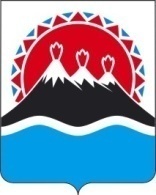 ЗАМЕСТИТЕЛЬ ПРЕДСЕДАТЕЛЯПРАВИТЕЛЬСТВА КАМЧАТСКОГО КРАЯ пл. Ленина, д. 1, г. Петропавловск-Камчатский, 683040 Тел. 42-37-50; факс: 42-35-03Эл. почта: 41region@kamgov.ruЗАМЕСТИТЕЛЬ ПРЕДСЕДАТЕЛЯПРАВИТЕЛЬСТВА КАМЧАТСКОГО КРАЯ пл. Ленина, д. 1, г. Петропавловск-Камчатский, 683040 Тел. 42-37-50; факс: 42-35-03Эл. почта: 41region@kamgov.ruЗАМЕСТИТЕЛЬ ПРЕДСЕДАТЕЛЯПРАВИТЕЛЬСТВА КАМЧАТСКОГО КРАЯ пл. Ленина, д. 1, г. Петропавловск-Камчатский, 683040 Тел. 42-37-50; факс: 42-35-03Эл. почта: 41region@kamgov.ruЗАМЕСТИТЕЛЬ ПРЕДСЕДАТЕЛЯПРАВИТЕЛЬСТВА КАМЧАТСКОГО КРАЯ пл. Ленина, д. 1, г. Петропавловск-Камчатский, 683040 Тел. 42-37-50; факс: 42-35-03Эл. почта: 41region@kamgov.ruРуководителю Управления Федеральной налоговой службы по Камчатскому краюА.А. ПЕЧЕРИЦАРуководителю Управления Федеральной налоговой службы по Камчатскому краюА.А. ПЕЧЕРИЦА№№Ф.И.О.Дата и место рожденияМесто регистрации, жительства и (или) пребыванияПаспорт (серия, номер, кем выдан)ИННДолжность и место работы (службы)Сведения, послужившие основанием для проверкиДата и номер приказа о проведении проверкиСправка о доходах, об имуществе, обязательствах имущественного характера гражданина, претендующего на замещение должности государственного гражданского служащего Камчатского края / государственного гражданского служащего от 00.00.0000Справка о доходах, об имуществе, обязательствах имущественного характера, представленная на супругу (супруга), от 00.00.0000Справка о доходах, об имуществе, обязательствах имущественного характера, представленная на несовершеннолетнего ребенка, от 00.00.0000